Опросный лист на изготовление траверсыНаименование организации	Контактное лицоТелефонe-mailТип траверсыТип траверсы   Линейная с подвеской за края   Пространственная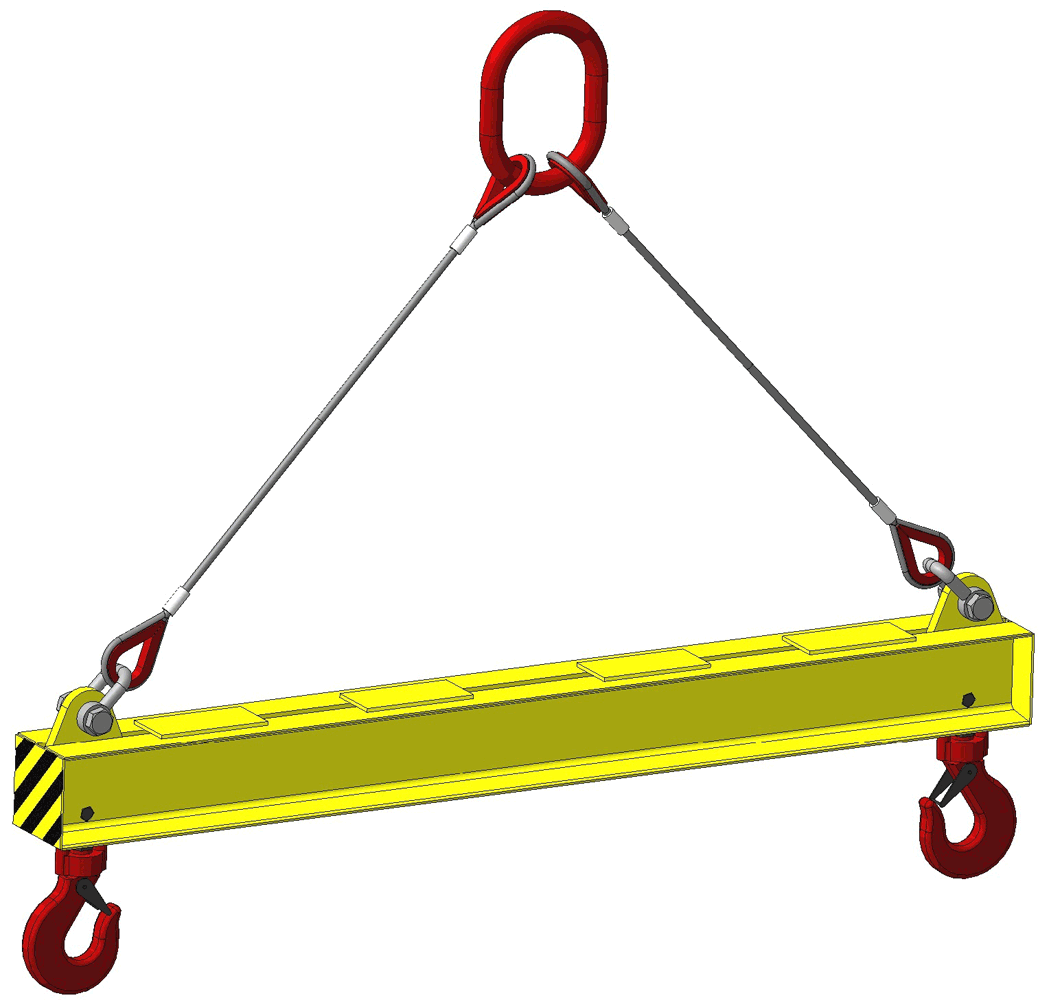 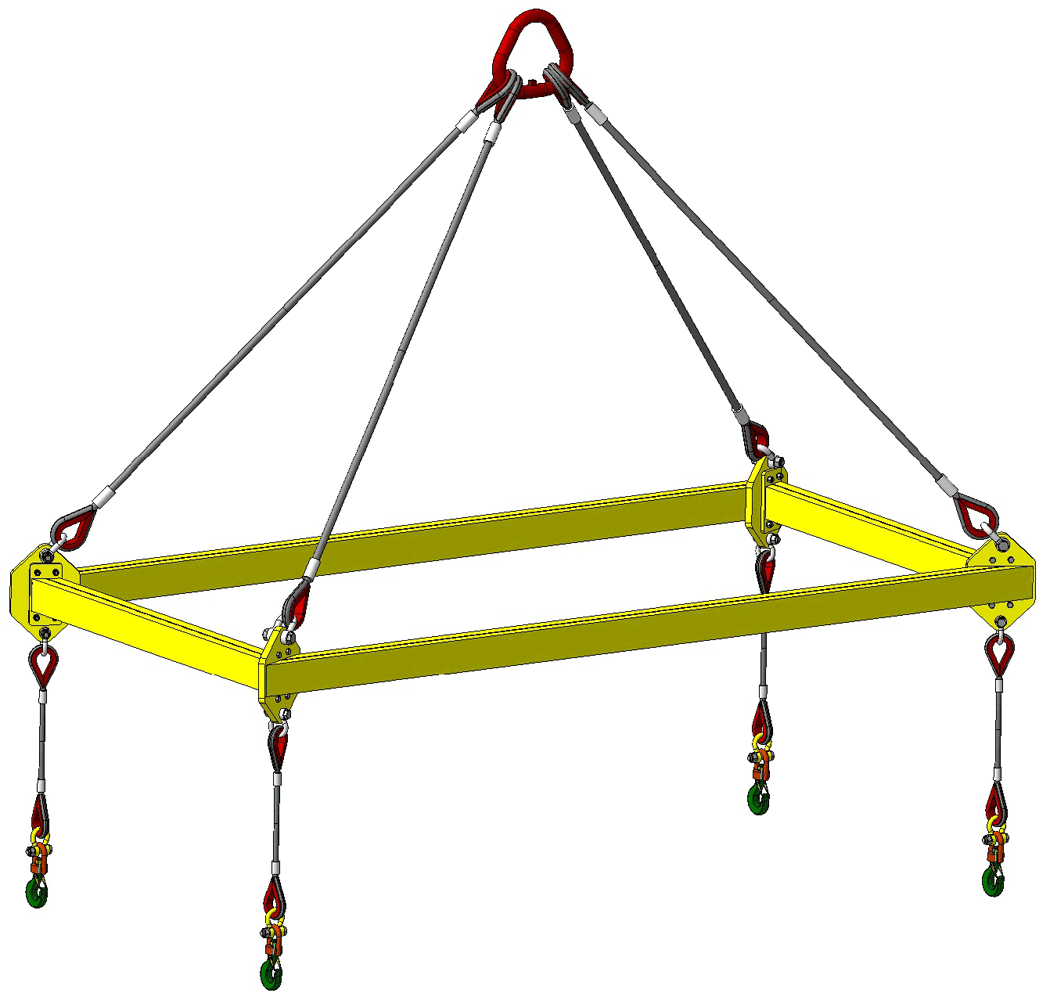    Линейная с подъемом за центр   Н-образная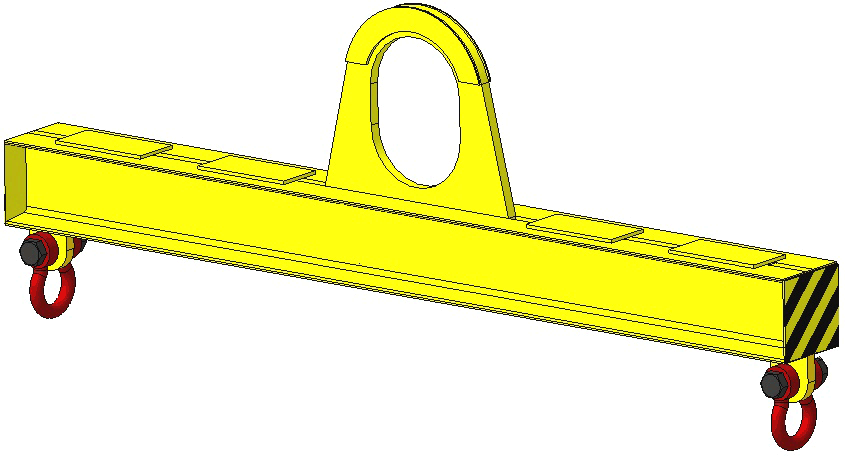 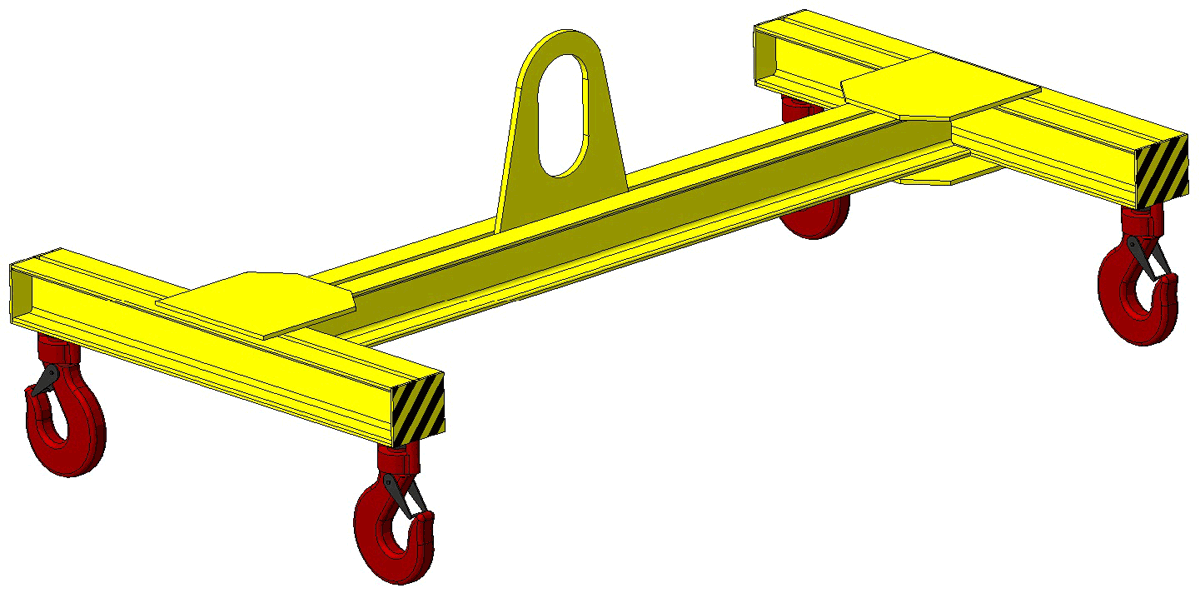 Другая (приложить эскиз)Другая (приложить эскиз)Количество заказываемых траверс, штКоличество заказываемых траверс, штГрузоподъёмность, тнГрузоподъёмность, тнВысота строповки (от крюка до мест зацепления груза), ммВысота строповки (от крюка до мест зацепления груза), ммНаименование зацепляемого грузаНаименование зацепляемого грузаЭскиз зацепляемого груза с размерами с указанием центра тяжести и местами строповкиЭскиз зацепляемого груза с размерами с указанием центра тяжести и местами строповкиЭскиз зацепляемого груза с размерами с указанием центра тяжести и местами строповкиЭскиз зацепляемого груза с размерами с указанием центра тяжести и местами строповкиТемпература эксплуатацииТемпература эксплуатацииТемпература эксплуатацииТемпература эксплуатации (-40+40)°С           (-20+40)°С           (0+40)°С (-40+40)°С           (-20+40)°С           (0+40)°С (-40+40)°С           (-20+40)°С           (0+40)°С (-40+40)°С           (-20+40)°С           (0+40)°СКлиматическое исполнениеКлиматическое исполнениеКлиматическое исполнениеКлиматическое исполнение У1           У2           У3           Т1           Т2           Т3 У1           У2           У3           Т1           Т2           Т3 У1           У2           У3           Т1           Т2           Т3 У1           У2           У3           Т1           Т2           Т3Режим работы по ИСО 4301/1Режим работы по ИСО 4301/1Режим работы по ИСО 4301/1Режим работы по ИСО 4301/1 А1      А2      А3      А4      А5      А6      А7      А8 А1      А2      А3      А4      А5      А6      А7      А8 А1      А2      А3      А4      А5      А6      А7      А8 А1      А2      А3      А4      А5      А6      А7      А8Концевые элементыКонцевые элементы Крюк продольный Крюк поперечный Крюк поворотный Скоба продольная Скоба поперечная Звено продольное Звено поперечная Проушина продольная Проушина поперечная Крюк продольный Крюк поперечный Крюк поворотный Скоба продольная Скоба поперечная Звено продольное Звено поперечная Проушина продольная Проушина поперечнаяКрюк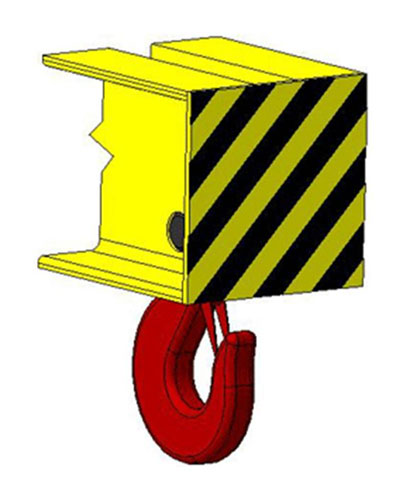 Звено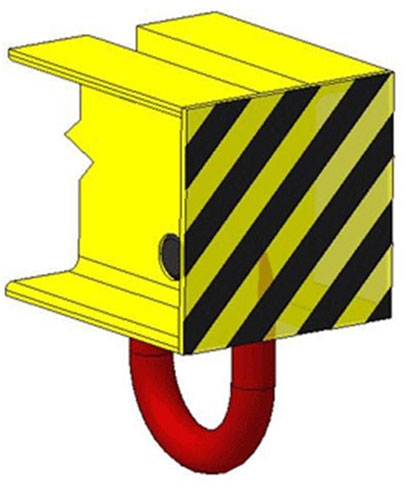 Скоба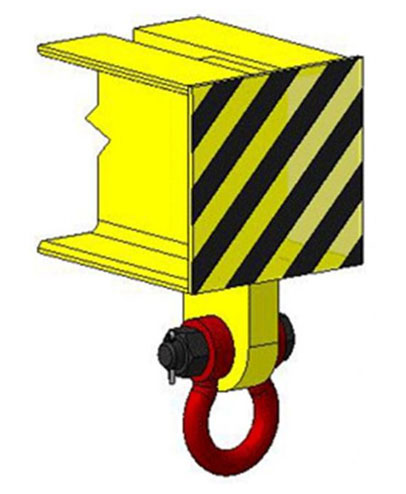 Проушина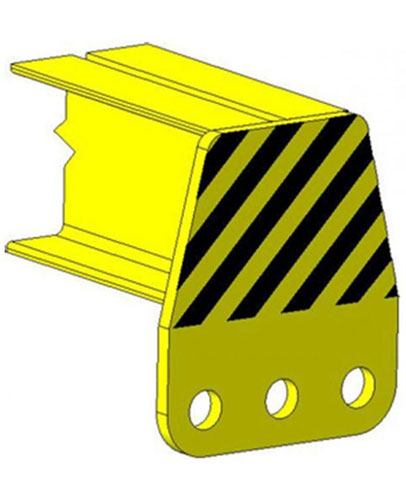 Планируемая дата заказаДата поставкиТребуется доставка  Да НетАдрес доставкиДата заполнения                                                ФИО                                                             Подпись_______________________                     _______________________                     _______________________ 